Вариант 3 Часть 1.   1. Ниже приведён ряд терминов. Все они, за исключением двух, представляют духовные (идеальные) потребности человека.1) потребность в приобретении новых знаний; 2) потребность в художественном творчестве; 3) потребность в нравственном поведении; 4) потребность в совместном труде; 5) потребность в общественном признании; 6) поиск смысла жизни.Найдите два термина, «выпадающих» из общего ряда, и запишите в таблицу цифры, под которыми они указаны.   2. Выберите верные суждения о познании и его формах. Запишите цифры, под которыми они указаны.1) С помощью чувственного познания мы можем судить только о внешних свойствах отдельных предметов.2) К формам чувственного познания относят ощущение, наблюдение, описание.3) На этапе рационального познания субъект оперирует общими признаками групп однотипных объектов.4) Формами рационального познания являются понятие, суждение, умозаключение.5) Познавательная деятельность всегда направлена на получение практически полезного результата.   3. Установите соответствие между характеристиками и типами (разновидностями) культуры: к каждой позиции, данной в первом столбце, подберите соответствующую позицию из второго столбца.Запишите в таблицу выбранные цифры под соответствующими буквами.   4. В стране Z развито фабричное производство. Какие иные признаки свидетельствуют о том, что Z развивается как общество индустриального типа? Запишите цифры, под которыми они указаны.1) Происходит демократизация политической жизни, провозглашены политические свободы граждан.2) Религия оказывает значительное влияние на развитие общества.3) Формируется класс промышленных рабочих.4) Существует разделение труда.5) Происходит механизация производства.6) Расширяется ассортимент продукции сельского хозяйства.   5. Выберите верные суждения о видах конкуренции и запишите цифры, под которыми они указаны.1) Монопсония - это такой вид монополии, когда монополистом является не продавец, а покупатель.2) Олигополией называют рыночную структуру, при которой рынок полностью поделён между несколькими крупными фирмами.3) Монополист самостоятельно устанавливает цены на производимую продукцию с учётом различных экономических факторов.4) В условиях олигополии отсутствуют барьеры для входа на рынок новых участников.5) Ситуация на рынке, когда множество фирм производят однотипную продукцию и не имеют возможности контролировать цены на неё, называется совершенной конкуренцией.   6. Установите соответствие между примерами и видами налогов и сборов согласно Налоговому кодексу РФ: к каждой позиции, данной в первом столбце, подберите соответствующую позицию из второго столбца.Запишите в таблицу выбранные цифры под соответствующими буквами.  7. Николай Поликарпович приобрёл пакет ценных бумаг. Какие из приведённых ниже характеристик ценных бумаг позволят сделать вывод, что он приобрёл обыкновенные акции и облигации? Запишите цифры, под которыми указаны соответствующие характеристики.1) даёт право голоса на общих собраниях владельцев долей предприятия2) удостоверяет безусловное обязательство (обещание) должника уплатить указанную в нём сумму денег3) даёт право её держателю на получение в предусмотренный ею срок номинальной стоимости и зафиксированного в ней процента от этой стоимости или имущественного эквивалента4) представляет собой свободно обращающееся свидетельство о денежном вкладе5) выписывается только банком6) позволяет получать дивиденды не фиксированного заранее размера соответственно участию в собственном капитале компании   8. Выберите верные суждения о социальных группах и запишите цифры, подкоторыми они указаны.1) Социальная группа - это совокупность людей, обладающих общими социально значимыми признаками.2) Любая социальная группа представляет собой замкнутую систему.3) Социальная группа является субъектом социального взаимодействия.4) В неформальных группах взаимодействия являются безличностными и функциональными.5) Члены первичной группы связаны между собой опосредованно, деятельностью по достижению общей цели.   9. В ходе социологических опросов совершеннолетним гражданам страны Z задавали вопрос: «Что, по Вашему мнению, должен сделать до 30 лет современный мужчина?» (Можно было выбрать несколько ответов.)Полученные результаты (в % от числа опрошенных) представлены в графическом виде.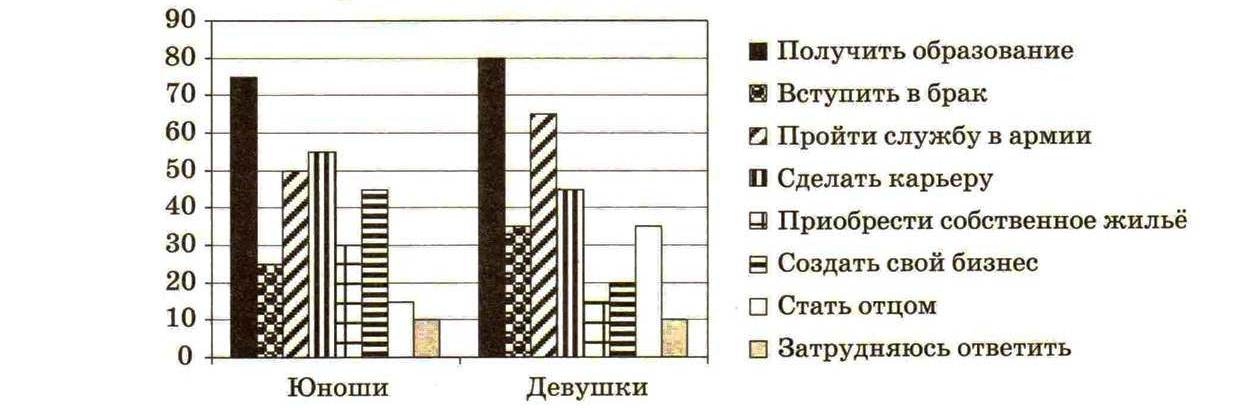 Найдите в приведённом списке выводы, которые можно сделать на основедиаграммы, и запишите цифры, под которыми они указаны.1) Доля тех, кто отметили, что современный мужчина должен к 30 годам получить образование, среди юношей больше, чем среди девушек.2) Среди юношей тех, кто ответили, что современный мужчина должен к 30 годам сделать карьеру, больше, чем тех, кто ответили, что современный мужчина должен к 30 годам создать свой бизнес.3) Доля тех, кто указали, что современный мужчина должен к 30 годам вступить в брак, среди девушек больше, чем среди юношей.4) Равные доли девушек отметили, что современный мужчина должен к 30 годам пройти службу в армии и стать отцом.5) Доля тех, кто отметили, что современный мужчина должен к 30 годам приобрести собственное жильё, среди юношей больше, чем среди девушек.   10. Выберите верные суждения о гражданском обществе и государстве и запишите цифры, под которыми они указаны.1) Гражданским обществом называют совокупность негосударственных отношений и институтов, выражающих частные интересы и потребности граждан в различных сферах.2) Становление гражданского общества неразрывно связано с утверждением правового государства.3) Гражданское общество имеет непосредственное отношение к государственной власти.4) К признакам правового государства относят наличие обязательной идеологии.5) Деятельность организаций гражданского общества основывается на принципах добровольности, равноправия, самоуправления и законности.   11. В стране Z правительство формируется блоком политических партий, победившим на парламентских выборах. Найдите в приведённом ниже списке черты, свидетельствующие о том, что в стране Z выборы парламента проходят по пропорциональной системе, и запишите цифры, под которыми эти черты указаны.1)  Голосование проводится по спискам политических партий.2) Существует возможность выдвижения независимых беспартийных кандидатов.3) Граждане голосуют, прежде всего, за программы партий, а не за конкретных людей.4) Количество мест, полученных партией в парламенте, зависит от процента голосов, поданных за неё на выборах.5) Победу одерживает кандидат, получивший большинство голосов на выборах.6) Предусмотрено голосование по одномандатным округам.   12. Согласно Конституции Российской Федерации, наша страна является социальным государством. Найдите в приведённом списке черты, характеризующие социальное государство, и запишите цифры, под которыми они указаны.1) установление гарантированного минимального размера оплаты труда2) укрепление обороноспособности страны3) создание условий, обеспечивающих гражданам России достойную жизнь4) государственная поддержка материнства и детства5) отсутствие официальной государственной религии   13. Установите соответствие между вопросами и субъектами власти Российской Федерации, к ведению которых они относятся: к каждому элементу, данному в первом столбце, подберите соответствующий элемент из второго столбца.Запишите в таблицу выбранные цифры под соответствующими буквами.   14. Выберите верные суждения об источниках права и запишите цифры, под которыми они указаны.1) Источниками права называют формы, с помощью которых государственная воля возводится в общеобязательный ранг и становится правовой нормой.2) Судебный прецедент закрепляет то, что складывалось в результате длительной практики в обществе.3) Нормативный правовой акт, как и обычаи, имеет обязательную письменную форму.4) Современный нормативный правовой акт издаётся компетентным государственным органом или непосредственно народом в определённом процедурном порядке.5) Юридический прецедент - это решение по конкретному делу, которое обязательно для применения при рассмотрении аналогичных вопросов.   15. Установите соответствие между примерами и субъектами гражданского права, к которым они относятся: к каждой позиции, данной в первом столбце, подберите соответствующую позицию из второго столбца.Запишите в таблицу выбранные цифры под соответствующими буквами.   16. Максим заключил трудовой договор с работодателем. Что из перечисленного ниже в соответствии с Трудовым кодексом РФ обязательно должно быть указано в трудовом договоре? Запишите цифры, под которыми указаны соответствующие позиции.1) сведения о документах, удостоверяющих личность работника и работодателя - физического лица2) идентификационный номер налогоплательщика (для работодателей, за исключением работодателей - физических лиц, не являющихся индивидуальными предпринимателями)3) фамилия, имя, отчество ближайших родственников работника и работодателя4) семейное положение5) место и дата заключения трудового договора6) политические взгляды работникаЧасть 2  Материальной основой системы мирового хозяйства выступает международное разделение труда, сущность которого проявляется в единстве двух процессов: разделении процессов производства (международная специализация) и его объединении (международная кооперация производства). В основе этих процессов лежит углубление научно-технического прогресса путём перехода в конце XX в. к новому способу производства, к постиндустриальному обществу; его отличительная черта - непрерывное генерирование инноваций, освоение новых технологий; ключевым ресурсом развития становятся знания, наука, человеческий (интеллектуальный) капитал...   За последнее время произошли существенные изменения в природе базовой единицы экономики - фирмы. Появилось понятие «новая фирма» в отличие от фирмы традиционной. «Новую фирму» характеризуют принципиально иные черты: человеческий капитал выступает как важнейший элемент активов; материальные активы постепенно перестают быть главным источником дохода; возрастающую долю в активах занимают не вещные элементы (бренды, патенты, ноу-хау). Именно они в возрастающей степени определяют уровень рыночной капитализации фирм. Меняются характер деятельности и организационная структура фирм, особенно крупных. Всё большее их число освобождается от непрофильных производств и концентрирует усилия на ведущих, перспективных видах деятельности. Наиболее продвинутой формой этих процессов в мировой экономике стал аутсорсинг, когда компания в целях минимизации издержек передаёт другой фирме деятельность, которая ранее осуществлялась в рамках данной организации...   Одновременно с увеличением масштабов деятельности институтов, образующих каркас международного бизнеса, усиливается тенденция к интернационализации малого и среднего бизнеса. Стимулом для этого является развитие венчурного (рискового) капитала - источника финансирования инновационной деятельности на этапе внедрения новшеств и организаций выпуска новых товаров...   Глубокие изменения происходят в отношениях собственности и формах предпринимательства. Корпоративная частная собственность становится преобладающей по сравнению со всеми другими формами собственности. Качественные сдвиги наблюдаются в характере взаимоотношений хозяйствующих субъектов в производстве и на рынке. Сформировались новые механизмы взаимодействия: государство - бизнес - общество. Хотя преобладающими тенденциями в экономической политике стали приватизация, дерегулирование и либерализация, государство не уходит из экономики - меняются формы управления хозяйством - от прямого вмешательства в деятельность хозяйствующих субъектов государство переходит к косвенным методам регулирования. Большую роль стало играть обеспечение прав собственности.   В число приоритетных целей государственной экономической политики вошло повышение конкурентоспособности страны, отраслей, конкретных компаний. Создавая максимально благоприятные условия для рыночных сил, государство одновременно видит свою задачу в том, чтобы действия этих сил стали более упорядоченными и прозрачными.     17. Что, по мнению авторов, является ключевым ресурсом развития постиндустриального общества? Как они характеризуют изменения в активах «новых фирм» по сравнению с традиционными фирмами? Какая характеристика аутсорсинга приведена в тексте?     18. Привлекая обществоведческие знания, объясните смысл понятия «приватизация».      19. В тексте названа приоритетная цель государственной экономической политики. Используя факты общественной жизни, проиллюстрируйте тремя примерами реализацию государством этой цели. (Каждый пример должен быть сформулирован развёрнуто.)     20.  Используя факты общественной жизни и личный социальный опыт, подтвердите тремя примерами идею о том, что человек может стать самим собой лишь во взаимодействий с другими людьми,: с миром через свою практическую деятельность, общение. (Каждый пример должен быть сформулирован развёрнуто.)   21. На графике изображено изменение ситуации на  потребительском рынке велосипедов  в стране Z. Кривая предложения переместилась из положения S в положение 5\ при неизменном спросе D. (На графике Р — цена товара; Q - количество товара). 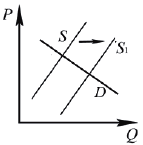 Как изменилась равновесная цена?Что могло вызвать изменение предложения? Укажите любое одно обстоятельство (фактор) и объясните его влияние на предложение. (Объяснение должно быть дано применительно к рынку, указанному в тексте задания.) Как изменятся спрос и равновесная цена на данном рынке, если вырастут доходы населения при прочих равных условиях?   22. Гражданин России Петров В. В. владеет на правах собственности загородным домом. Ежегодно в установленные сроки он уплачивает налог на имущество физических лиц. Что такое налог? К какому виду налогов (в зависимости от того, в какой бюджет они поступают) относится этот налог? Какие ещё два других налога/сбора этого вида устанавливает Налоговый кодекс РФ? Какие ещё обязанности, кроме уплаты налогов, есть у налогоплательщика? (Назовите любые две обязанности налогоплательщика согласно Налоговому кодексу РФ.)   23. В Конституции утверждается, что РФ правовое государство.На основе положений Конституции Российской Федерации приведите три подтверждения этой характеристики.(Каждое подтверждение должно быть сформулировано как распространённое предложение с опорой на конкретное положение Конституции Российской Федерации.Обратите внимание на то, что правильное выполнение задания не требует указания в ответе номеров соответствующих   24. Используя обществоведческие знания, составьте сложный план, позволяющий раскрыть по существу тему «Правительство как институт исполнительной власти Российской Федерации». Сложный план должен содержать не менее трёх пунктов, непосредственно раскрывающих тему по существу, из которых два или более детализированы в подпунктах   25. Обоснуйте необходимость политического многообразия, многопартийности в демократическом обществе. (Обоснование может быть дано в одном или нескольких распространённых предложениях.)Какие политические партии действуют в Российской Федерации? (Назовите любые три партии.) Для каждой из них приведите по одному примеру, иллюстрирующему реализацию любой функции политической партии в жизни общества н государства. (Каждый пример должен быть сформулирован развёрнуто. В совокупности примеры должны иллюстрировать три различные функции.)Вариант 2.   17. Что, по мнению авторов, является ключевым ресурсом развития постиндустриального общества? Как они характеризуют изменения в активах «новых фирм» по сравнению с традиционными фирмами? Какая характеристика аутсорсинга приведена в тексте?1) ответ на первый вопрос, например: знания, наука, человеческий (интеллектуальный) капитал;2) ответ на второй вопрос, например: человеческий капитал выступает как важнейший элемент активов; материальные активы постепенно перестают быть главным источником дохода; возрастающую долю в активах занимают не вещные элементы (бренды, патенты, ноу-хау);3) ответ на третий вопрос, например: компания в целях минимизации издержек передаёт другой фирме деятельность, которая ранее осуществлялась в рамках данной организации.Элементы ответа могут быть представлены как в форме цитат, так и в форме сжатого воспроизведения основных идей соответствующих фрагментов текста   18. Привлекая обществоведческие знания, объясните смысл понятия «приватизация». Приватизация - процесс передачи-продажи (полной или частичной) государственной (муниципальной) собственности в частные руки.   19. Какая приоритетная цель государственной экономической политики названа в тексте? Используя факты общественной жизни, проиллюстрируйте тремя примерами реализацию государством этой цели. (Каждый пример должен быть сформулирован развёрнуто.) 1) цель: повышение конкурентоспособности страны, отраслей, конкретных компаний;(Цель может быть представлена как в форме цитаты, так и в форме сжатого воспроизведения основной идеи соответствующего фрагмента текста.)2) примеры реализации цели, допустим: - В стране Z реализуются государственные программы поддержки автомобилестроения. - Для привлечения иностранных инвестиций в РФ созданы особые экономические зоны «Липецк», «Зеленоград», «Дубна» и др. - В стране Z введены протекционистские таможенные тарифы на некоторые товары.   20. Используя факты общественной жизни и личный социальный опыт, подтвердите тремя примерами идею о том, что человек может стать самим собой лишь во взаимодействий с другими людьми,: с миром через свою практическую деятельность, общение. (Каждый пример должен быть сформулирован развёрнуто.)1) Выполняя проект по биологии, школьник Максим понял, что в дальнейшем хочет профессионально заниматься биологией;2) В детском лагере школьница Ксения, участвуя в шуточных творческих конкурсах, поняла, что друзьям правится, как она поёт и танцует, и решила по возвращении специально заняться вокалом и поступить в танцевальную студию;3) Сотрудница рекламного агентства Татьяна убедила коллег в перспективности своей концепции рекламного ролика и в дальнейшем заняла позицию креативного директора рекламных кампаний.   21. . На графике изображено изменение ситуации на  потребительском рынке велосипедов  в стране Z. Кривая предложения переместилась из положения S в положение 5\ при неизменном спросе D. (На графике Р — цена товара; Q - количество товара). Как изменилась равновесная цена?Что могло вызвать изменение предложения? Укажите любое одно обстоятельство (фактор) и объясните его влияние на предложение. (Объяснение должно быть дано применительно к рынку, указанному в тексте задания.) Как изменятся спрос и равновесная цена на данном рынке, если вырастут доходы населения при прочих равных условиях?Ответ: 1) Равновесная цена уменьшилась.2) удешевление технологий производства велосипедов, государственная поддержка производителей велосипедов, уменьшение цен на комплектующие, входящие в велосипеды и т.д. 3) Если снизится мода на велосипеды, то спрос, естественно, понизится. При снижении спроса снизится и равновесная цена. Это логично, т.к. люди будут готовы приобрести данные товары уже по меньшим ценам.   22. Гражданин России Петров В. В. владеет на правах собственности загородным домом. Ежегодно в установленные сроки он уплачивает налог на имущество физических лиц. Что такое налог? К какому виду налогов (в зависимости от того, в какой бюджет они поступают) относится этот налог? Какие ещё два других налога/сбора этого вида устанавливает Налоговый кодекс РФ? Какие ещё обязанности, кроме уплаты налогов, есть у налогоплательщика? (Назовите любые две обязанности налогоплательщика согласно Налоговому кодексу РФ.)1) ответ на первый вопрос, например: обязательный, индивидуально безвозмездный платёж, взимаемый с организаций и физических лиц в форме отчуждения принадлежащих им на праве собственности; (Ответ на первый вопрос может быт сформулирован иначе.) 2) ответ на второй вопрос: - местный(-ые) налог(-и) / местный(-ые)3) ответ на третий вопрос:- земельный налог;- торговый сбор;(Ответ на третий вопрос засчитывается только при указании двух налогов.)4) ответ на четвёртый вопрос, например: - встать на учёт в налоговых органах, если такая обязанность предусмотрена настоящим Налоговым Кодексом; - представлять в установленном порядке в налоговый орган по месту учёта налоговые декларации (расчёты), если такая обязанность предусмотрена законодательством о налогах и сборах;- представлять в налоговые органы и их должностным лицам в случаях и в порядке, которые предусмотрены настоящим Кодексом, документы, необходимые для исчисления и уплаты налогов. Могут быть названы другие обязанности налогоплательщика в соответствии со ст. 23 Налогового кодекса РФ.   23. В Конституции утверждается, что РФ правовое государство.На основе положений Конституции Российской Федерации приведите три подтверждения этой характеристики.(Каждое подтверждение должно быть сформулировано как распространённое предложение с опорой на конкретное положение Конституции Российской Федерации.Ответ:1) в Конституции Российской Федерации утверждается приоритет прав и свобод граждан и обязательство государства их защищать;2) в Конституции закреплено разделение государственной власти на законодательную исполнительную и судебную;3) в Конституции закреплён принцип верховенства права: все люди, организации, органы власти должны подчиняться Конституции и действующему законодательству.   24. Используя обществоведческие знания, составьте сложный план, позволяющий раскрыть по существу тему «Правительство как институт исполнительной власти Российской Федерации». Сложный план должен содержать не менее трёх пунктов, непосредственно раскрывающих тему по существу, из которых два или более детализированы в подпунктах1. Порядок формирования Правительства РФ:а) назначение Председателя Правительства;б) Председатель Правительства представляет Президенту предложения о структуре Правительства;в) Председатель Правительства представляет Государственной Думе на утверждение кандидатуры заместителей председателя Правительства РФ и федеральных министров;г) назначение на должность Президентом РФ заместителей председателя Правительства РФ и федеральных министров, кандидатуры которых утверждены Государственной Думой.2. Структура Правительства РФ:а) Председатель Правительства РФ;б) заместители Председателя Правительства РФ;в) федеральные министры.3. Полномочия Председателя Правительства РФ.4. Полномочия Правительства РФ:а) разработка и исполнение государственного бюджета;б) обеспечение проведения в РФ единой финансовой, кредитной и денежной политики;в) обеспечение проведения в РФ единой государственной политики в области культуры, науки, образования, здравоохранения, социального обеспечения, экологии;г) управление федеральной собственностью и др.5. Порядок отставки Правительства РФ:а) по инициативе Президента РФ;б) по инициативе Председателя Правительства;в) добровольная отставка Правительства;г) вотум недоверия Правительству;д) избрание нового Президента РФ.   25. Обоснуйте необходимость политического многообразия, многопартийности в демократическом обществе. (Обоснование может быть дано в одном или нескольких распространённых предложениях.)Какие политические партии действуют в Российской Федерации? (Назовите любые три партии.) Для каждой из них приведите по одному примеру, иллюстрирующему реализацию любой функции политической партии в жизни общества н государства. (Каждый пример должен быть сформулирован развёрнуто. В совокупности примеры должны иллюстрировать три различные функции.)   1) Принцип политического многообразия (плюрализма) означает создание возможностей оказывать влияние на политический процесс всем социально-политическим или иным организациям, деятельность которых имеет политический аспект и находится в рамках Конституции.Политический плюрализм способствует повышению эффективности народовластия, вовлечению в политическую деятельность широких слоев населения, легализует конституционную политическую оппозицию, создает условия для преодоления апатии народа и отчуждения его от власти, порожденных годами тоталитаризма.   2)   а)      «Единая Россия»б) КПРФ – коммунистическая партияв) ЛДПР – либерально – демократическая партияг)  «Справедливая Россия».   3)   Функции политической партии:1) Борьба за власть в государстве и влияние на политику государства.2) Участие в осуществлении власти.3) Участие в формировании власти.4) Формирование общественного мнения.5) Выражение интересов социальных групп.6) Политическое воспитание.7) Подготовка кадров политиков.ХарактеристикиТипы (разновидности) культурыА) анонимность произведений 1) массовая культураБ) ярко выраженный коммерческий характер2) народная культураВ) передача из поколения в поколение 3) элитарная культураГ) интенсивная реклама произведенийД) сложность содержанияАБВГДПримерыВиды налогов и сборов РФА) транспортный налог1) федеральныеБ) налог на доходы физических лиц2) местныеВ) торговый сбор3) региональныеГ) налог на имущество организацийД) государственная пошлинаАБВГДВопросыСубъекты власти РФA) установление правовых основ единого рынка1) только федеральный центрБ) судоустройство, прокуратура2) федеральный центр и субъекты Российской ФедерацииB) обеспечение законности Г) защита исконной среды обитания и традиционного образа жизни малочисленных этнических общностейД) федеральный бюджетАБВГДПримерыСубъекты гражданского праваA) Республика Крым1) физическое лицоБ) производственный кооператив «Солнышко»2) юридическое лицо3) публично-правовое образованиеB) акционерное общество «Свет»Г) владелец квартиры Лысенко Н. П.Д) Московская областьАБВГД145923521341012532121311134413512134512351311221631231141457136153221381316125